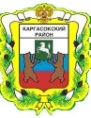 МУНИЦИПАЛЬНОЕ ОБРАЗОВАНИЕ «Каргасокский район»ТОМСКАЯ ОБЛАСТЬАДМИНИСТРАЦИЯ КАРГАСОКСКОГО РАЙОНА ПОСТАНОВЛЕНИЕ 14.05.2021											 № 122 с. КаргасокВ соответствии со статьей 236.1 Бюджетного кодекса Российской Федерации, общими требованиями к порядку привлечения остатков средств на единый счет бюджета субъекта Российской Федерации (местного бюджета) и возврата привлеченных средств, утвержденными Постановлением Правительства Российской Федерации от 30.03.2020 № 368 «Об утверждении Правил привлечения Федеральным казначейством остатков средств на единый счет федерального бюджета и возврата привлеченных средств и общих требований к порядку привлечения остатков средств на единый счет бюджета субъекта Российской Федерации (местного бюджета) и возврата привлеченных средств»Администрация Каргасокского района постановляет:1. Утвердить Порядок привлечения остатков средств с казначейских счетов на единый счет бюджета муниципального образования «Каргасокский район» и возврата привлеченных средств на казначейские счета (далее – Порядок) согласно приложению к настоящему постановлению.2. Настоящее постановление вступает в силу со дня официального опубликования (обнародования).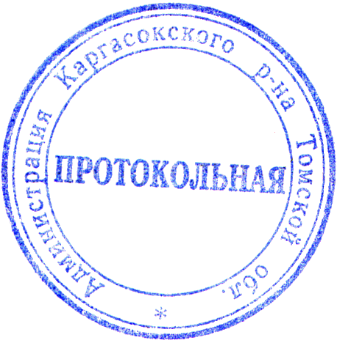 И.о. Главы Каргасокского района						            Ю.Н. Микитич Андрейчук Т.В.8(38253)21195УТВЕРЖДЕНпостановлением Администрации Каргасокского района от14.05.2021. № 122 ПриложениеПорядокпривлечения остатков средств с казначейских счетов на единый счет бюджета муниципального образования «Каргасокский район» и возврата привлеченных средств на казначейские счета.1. Общие положения о привлечении остатков средств с казначейских счетов на единый счет бюджета муниципального образования «Каргасокский район» и возврата привлеченных средств на казначейские счета 1. Настоящий Порядок устанавливает правила:1) привлечения Муниципальным казенным учреждением Управлением финансов Администрации Каргасокского района (далее – Управление финансов АКР) остатков средств на единый счет бюджета муниципального образования «Каргасокский район» (далее – единый счет местного бюджета) за счет средств на следующих казначейских счетах:-казначейский счет для осуществления и отражения операций с денежными средствами муниципальных бюджетных и автономных учреждений, открытый Управлению финансов АКР в Управлении Федерального казначейства по Томской области (далее – УФК);- казначейский счет для осуществления и отражения операций с денежными средствами юридических лиц, не являющихся участниками бюджетного процесса, бюджетными и автономными учреждениями, открытый Управлению финансов АКР в УФК.2) возврата с единого счета местного бюджета денежных средств, указанных в абзаце втором и третьем подпункта 1) настоящего пункта, на соответствующие казначейские счета, с которых они были ранее привлечены. 2. Управление финансов АКР осуществляет учет средств в части сумм, поступивших на единый счет местного бюджета с казначейских счетов и перечисленных с единого счета местного бюджета на казначейские счета, с которых они были ранее привлечены.2. Условия и порядок привлечения остатков средств с казначейских счетов на единый счет местного бюджета3. Управление финансов АКР осуществляет привлечение остатков средств с казначейских счетов на единый счет местного бюджета в случае прогнозирования временного кассового разрыва на едином счете местного бюджета. Объем привлекаемых средств с  соответствующего казначейского счета на единый счет местного бюджета  определяется Управлением финансов АКР исходя из остатка денежных средств на соответствующем казначейском   счете, сложившегося после исполнения   распоряжений о совершении казначейских платежей по указанному казначейскому счету , с соблюдением требований, установленных пунктом 4 настоящего Порядка, но не более суммы, необходимой для покрытия временного кассового разрыва на едином счете местного бюджета.                                4. Объем привлекаемых средств с соответствующего казначейского счета должен обеспечивать достаточность средств на казначейском счете для осуществления выплат в рабочий день, следующий за днем привлечения средств на единый счет местного бюджета, на основании направленных в Управление финансов АКР распоряжений в форме заявок на выплату средств получателями указанных средств.5. Предельные сроки представления Управлением финансов АКР в УФК распоряжений о совершении казначейских платежей - 16 часов местного времени текущего дня, а в дни, непосредственно предшествующие выходным и нерабочим праздничным дням - 15 часов местного времени текущего дня.3. Условия и порядок возврата средств на казначейские счета, привлеченных на единый счет местного бюджета6. Управление финансов АКР осуществляет возврат привлеченных средств на казначейские счета, с которых они были ранее перечислены в том числе  в целях проведения операций за счет привлеченных средств , не позднее второго рабочего дня, следующего за днем приема к исполнению распоряжений в форме заявок на выплату средств  получателей указанных средств, а также при завершении текущего финансового года, но не позднее последнего рабочего дня текущего финансового года.7. Объем средств, подлежащих возврату с единого счета местного бюджета на соответствующий казначейский счет, определяется Управлением финансов АКР с учетом остатка средств на казначейском счете на начало текущего дня, возврата привлеченных средств в течение текущего дня, суммы исполненных и неисполненных распоряжений в форме заявок на выплату средств с казначейского счета, направленных в Управление финансов АКР получателями указанных средств.8. Перечисление средств с единого счета местного бюджета на соответствующий казначейский счет осуществляется в пределах суммы, не превышающей разницу между объемом средств, поступивших с  казначейского счета на единый счет местного бюджета, и объемом средств, перечисленных с единого счета местного бюджета на казначейский счет в течение текущего финансового года.Об утверждении Порядка привлечения остатков средств с казначейских счетов на единый счет бюджета муниципального образования «Каргасокский район» и возврата привлеченных средств на казначейские счета